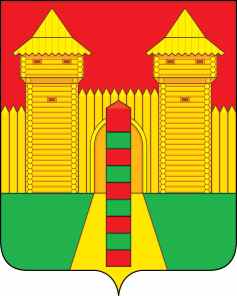 АДМИНИСТРАЦИЯ  МУНИЦИПАЛЬНОГО  ОБРАЗОВАНИЯ«ШУМЯЧСКИЙ  РАЙОН» СМОЛЕНСКОЙ  ОБЛАСТИРАСПОРЯЖЕНИЕот 20.03.2024г. № 66-р         п. ШумячиВ соответствии с Положением о Благодарственном письме Администрации  муниципального образования «Шумячский район» Смоленской области, утвержденным постановлением Администрации муниципального образования «Шумячский район» Смоленской области от 06.07.2010 г. № 102 (в редакции постановлений Администрации муниципального образования «Шумячский район» Смоленской области от 30.12.2010 г. № 363, от  08.09.2022 г. № 408), на основании ходатайства директора Муниципального  бюджетного учреждения культуры «Шумячская централизованная клубная система» Е.Д.Сидоренко от 18.03.2024г. № 46Наградить Благодарственным письмом Администрации муниципального образования «Шумячский район» Смоленской области Васильева Сергея Михайловича, директора Шумячского РДК МБУК «Шумячская ЦКС» за многолетнюю   добросовестную работу в сфере культуры, организацию спортивно-массовой работы в Шумячском районе и в связи с  празднованием  Дня работника культуры.И.п. Главы муниципального образования«Шумячский район»  Смоленской области                                         Д.А. КаменевО награждении Благодарственным письмом Администрации муниципального образования «Шумячский район» Смоленской области С.М.Васильева